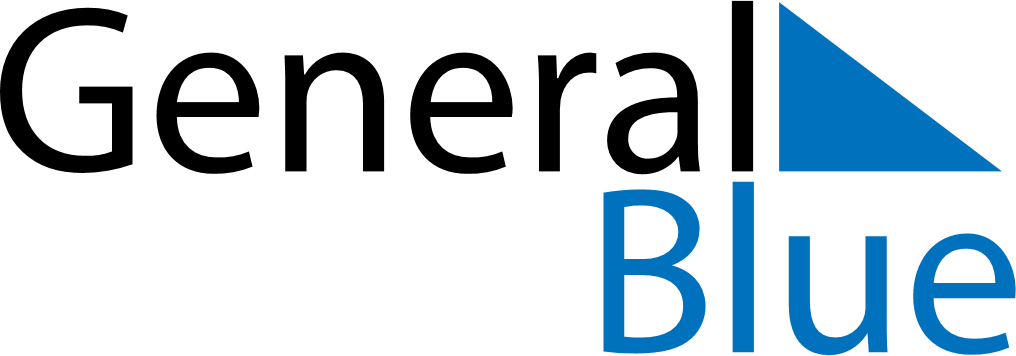 2023 - Q2Norway 2023 - Q2Norway 2023 - Q2Norway 2023 - Q2Norway 2023 - Q2Norway 2023 - Q2Norway AprilMONTUEWEDTHUFRISATSUNApril12April3456789April10111213141516April17181920212223April24252627282930AprilMayMONTUEWEDTHUFRISATSUNMay1234567May891011121314May15161718192021May22232425262728May293031MayJuneMONTUEWEDTHUFRISATSUNJune1234June567891011June12131415161718June19202122232425June2627282930JuneApr 2: Palm SundayMay 28: PentecostApr 6: Maundy ThursdayMay 29: Whit MondayApr 7: Good FridayJun 23: Midsummar EveApr 9: Easter SundayApr 10: Easter MondayMay 1: Labour DayMay 8: Liberation DayMay 17: Constitution DayMay 18: Ascension Day